Inpakken – met een vouwtechniek  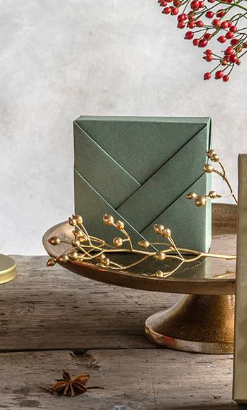 Stap 1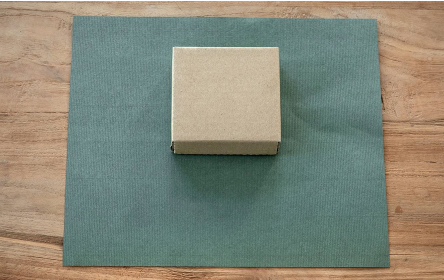 Stap 2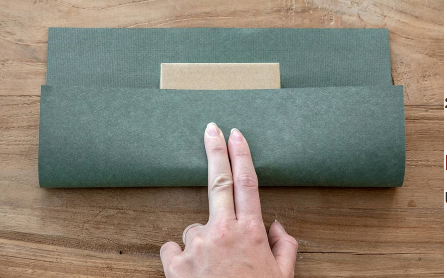 Stap 3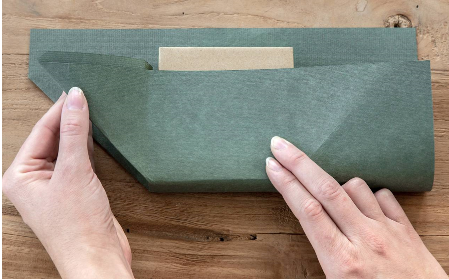 Stap 4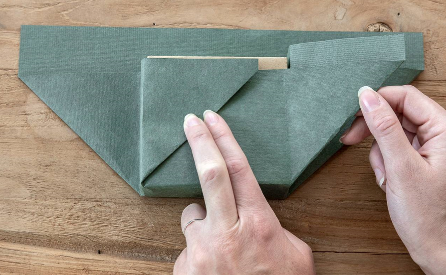 Stap 5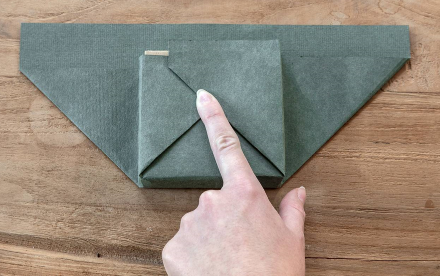 Stap 6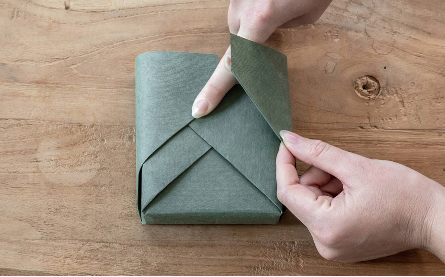 Stap 7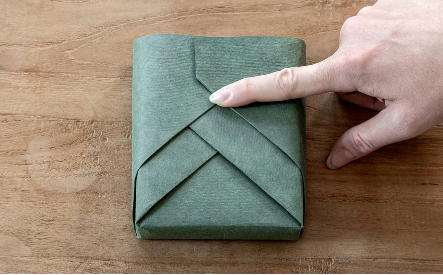 